Publicado en Madrid el 24/07/2024 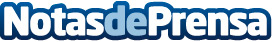 Euroairlines superará los 15 millones de euros de facturación en 2024Guillermo López Lázaro, Director de Mercados y Canales de Euroairlines destaca el "enorme" talento del equipo humano y apunta al crecimiento de la compañía con nuevos mercados como Hong Kong, India, Arabia Saudí y JapónDatos de contacto:NelsonEuroairlines910 78 71 72Nota de prensa publicada en: https://www.notasdeprensa.es/euroairlines-superara-los-15-millones-de-euros Categorias: Internacional Nacional Finanzas Viaje Madrid Turismo Emprendedores Movilidad y Transporte Innovación Tecnológica Actualidad Empresarial http://www.notasdeprensa.es